國立基隆女中112學年度高中優質化輔助方案英文科教師授課(指導)時數表計畫名稱：A-3-2基女群英會-_____________ 授課教師：          老師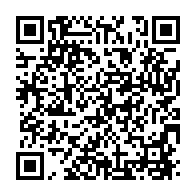 授課地點：               請將指導相片4-6張上傳至A-3-2基女群英會相簿連結並「新增資料夾」，資料夾名稱為【訓練名稱】。※鐘點費核撥：共計   節*      元=      元112學年度國立基隆女子高級中學優質化輔助方案計畫執行成果表暨自我檢核表國立基隆女中112學年度高中優質化輔助方案國文科教師授課(指導)時數表計畫名稱：A-3-1出口成章-_____________ 授課教師：          老師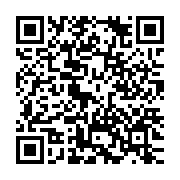 授課地點：          請將指導相片4-6張上傳至A-3-1出口成章相簿連結並”新增資料夾”，資料夾名稱為「訓練名稱」。※鐘點費核撥：共計   節*      元=      元112學年度國立基隆女子高級中學優質化輔助方案計畫執行成果表暨自我檢核表授課日期授課時間指導教師簽名學生簽名指導內容摘要一二三四五六七八九子計畫名稱A-3-2基女群英會目標執行情形與效益(含亮點)(100中文字)自評(含改善策略)未來展望指導照片(4-6張)   指導照片(4-6張)   照片1照片2照片 1 說明照片 2 說明照片 3照片 4照片 3 說明照片 4 說明照片5照片6照片 5 說明照片 6 說明授課日期授課時間指導教師簽名學生簽名指導內容摘要一二三四五六七八九子計畫名稱A-3-1出口成章目標執行情形與效益(含亮點)(100中文字)自評(含改善策略)未來展望指導照片(4-6張)指導照片(4-6張)照片1照片2照片 1 說明照片 2 說明照片 3照片 4照片 3 說明照片 4 說明照片5照片6照片 5 說明照片 6 說明